Приказ Министерства сельского хозяйства РФ от 26 октября 2020 г. N 626 “Об утверждении Ветеринарных правил перемещения, хранения, переработки и утилизации биологических отходов” (документ не вступил в силу)9 ноября 2020В соответствии со статьей 2.1 Закона Российской Федерации от 14 мая 1993 г. N 4979-1 "О ветеринарии" (Ведомости Съезда народных депутатов Российской Федерации и Верховного Совета Российской Федерации, 1993, N 24, ст. 857; Собрание законодательства Российской Федерации, 2015, N 29, ст. 4369) и подпунктом 5.2.9 пункта 5 Положения о Министерстве сельского хозяйства Российской Федерации, утвержденного постановлением Правительства Российской Федерации от 12 июня 2008 г. N 450 (Собрание законодательства Российской Федерации, 2008, N 25, ст. 2983), приказываю:1. Утвердить прилагаемые Ветеринарные правила перемещения, хранения, переработки и утилизации биологических отходов.2. Настоящий приказ вступает в силу с 1 января 2021 г. и действует до 1 января 2027 г.Зарегистрировано в Минюсте РФ 29 октября 2020 г.Регистрационный № 60657УТВЕРЖДЕНЫ
приказом Минсельхоза России
от 26.10.2020 N 626Ветеринарные правила
перемещения, хранения, переработки и утилизации биологических отходов1. Ветеринарные правила перемещения, хранения, переработки и утилизации биологических отходов (далее - Правила) устанавливают обязательные для исполнения физическими и юридическими лицами требования при перемещении, хранении, переработке и утилизации биологических отходов, за исключением биологических отходов, в которых содержание радионуклидов превышает уровни, установленные в соответствии с критериями отнесения твердых, жидких и газообразных отходов к радиоактивным отходам, критериями отнесения радиоактивных отходов к особым радиоактивным отходам и к удаляемым радиоактивным отходам и критериями классификации удаляемых радиоактивных отходов, утвержденными постановлением Правительства Российской Федерации от 19 октября 2012 г. N 1069 (Собрание законодательства Российской Федерации, 2012, N 44, ст. 6017; 2015, N 6, ст. 974), обращение с которыми осуществляется в порядке, установленном Федеральным законом от 11 июля 2011 г. N 190-ФЗ "Об обращении с радиоактивными отходами и о внесении изменений в отдельные законодательные акты Российской Федерации" (Собрание законодательства Российской Федерации, 2011, N 29, ст. 4281; 2013, N 27, ст. 3480).2. Биологическими отходами являются трупы животных и птиц, абортированные и мертворожденные плоды, ветеринарные конфискаты, другие отходы, непригодные в пищу людям и на корм животным1 .3. Перемещение биологических отходов к местам их хранения, переработки или утилизации (далее - перемещение биологических отходов) должно осуществляться в закрытых емкостях, устойчивых к механическому воздействию, воздействию моющих и дезинфицирующих средств, оснащенных крышками или другими средствами защиты, конструкция которых не допускает их самопроизвольного открывания, или в одноразовых полиэтиленовых или пластиковых пакетах, устойчивых к прокалыванию (далее - емкости для биологических отходов), если иное не установлено Правилами.4. Для перемещения трупов животных, мертворожденных, абортированных плодов животных, органов, тканей животных или их фрагментов, образовавшихся в ходе ветеринарных манипуляций, ветеринарно-биологических экспериментов, патологоанатомического вскрытия трупов животных и ихтиопатологических исследований; остатков проб патологического и биологического материала животных, проб продукции животного происхождения после проведения ветеринарно-санитарной экспертизы, проб патологического и биологического материала животных или продукции животного происхождения, непригодных для лабораторных исследований или для проведения ветеринарно-санитарной экспертизы; отходов инкубации и рыбопосадочного материала; кормов и кормовых добавок животного происхождения, непригодных для кормления (поения) животных; отходов убоя животных; отходов, получаемых при переработке сырья животного происхождения, за исключением отходов, включенных в Федеральный классификационный каталог отходов, утвержденный приказом Росприроднадзора от 22 мая 2017 г. N 242 (зарегистрирован Минюстом России 8 июня 2017 г., регистрационный N 47008), с изменениями, внесенными приказами Росприроднадзора от 20 июля 2017 г. N 359 (зарегистрирован Минюстом России 1 сентября 2017 г., регистрационный N 48070), от 28 ноября 2017 г. N 566 (зарегистрирован Минюстом России 24 января 2018 г., регистрационный N 49762), от 2 ноября 2018 г. N 451 (зарегистрирован Минюстом России 26 ноября 2018 г., регистрационный N 52788) (далее - умеренно опасные биологические отходы), должны использоваться емкости для биологических отходов с надписью "умеренно опасные биоотходы".Для перемещения биологических отходов, предусмотренных в абзаце первом настоящего пункта и контаминированных и/или инфицированных возбудителями африканской чумы свиней, бешенства, блютанга, высокопатогенного гриппа птиц, гриппа лошадей, губкообразной энцефалопатии крупного рогатого скота, оспы овец и коз, сапа, скрепи овец и коз, сибирской язвы, трихинеллеза, туляремии, чумы крупного рогатого скота, чумы мелких жвачных животных, эмфизематозного карбункула (эмкара), ящура и возбудителями болезней животных, впервые выявленными на территории Российской Федерации, или в отношении которых невозможно подтвердить их происхождение, или владелец которых не установлен (далее - особо опасные биологические отходы), должны использоваться емкости для биологических отходов с надписью "особо опасные биоотходы".5. Полиэтиленовые и пластиковые пакеты при перемещении биологических отходов должны быть заполнены не более чем на % и закрыты с помощью бирок-стяжек или другим способом, исключающим высыпание, утечку биологических отходов.6. Перевозка биологических отходов, предназначенных для перемещения, должна осуществляться способами, исключающими вытекание (высыпание) биологических отходов.7. Кузов транспортного средства, в котором осуществляется перевозка биологических отходов, должен быть устойчивым к воздействию моющих и дезинфицирующих средств.8. Перемещение трупов животных, масса каждого из которых составляет более 25 кг, за исключением трупов животных, контаминированных возбудителями сибирской язвы, чумы крупного рогатого скота, допускается осуществлять без использования емкостей для биологических отходов в кузовах транспортных средств, соответствующих требованиям пункта 7 Правил, накрытых тентами или иными приспособлениями, препятствующими их выпадению из транспортных средств, а также с соблюдением условий, указанных в пункте 6 Правил.9. Кузов транспортного средства, используемого для перемещения биологических отходов, емкости для биологических отходов, тенты или иные приспособления, используемые для накрывания биологических отходов при их перемещении, инвентарь, используемый при перемещении биологических отходов, должны подвергаться дезинфекции после каждого случая перемещения биологических отходов с использованием 4-процентного раствора едкого натра, или 3-процентного раствора формальдегида, или раствора препаратов, содержащих не менее 3% активного хлора, при норме расхода жидкости 0,5 л на 1  , или другого дезинфицирующего средства, обладающего инактивирующим действием в отношении возбудителей особо опасных болезней животных, включенных в перечень заразных, в том числе особо опасных, болезней животных, по которым могут устанавливаться ограничительные мероприятия (карантин), утвержденный приказом Минсельхоза России от 19 декабря 2011 г. N 476 (зарегистрирован Минюстом России 13 февраля 2012 г., регистрационный N 23206), с изменениями, внесенными приказами Минсельхоза России от 20 июля 2016 г. N 317 (зарегистрирован Минюстом России 9 августа 2016 г., регистрационный N 43179), от 30 января 2017 г. N 40 (зарегистрирован Минюстом России 27 февраля 2017 г., регистрационный N 45771), от 15 февраля 2017 г. N 67 (зарегистрирован Минюстом России 13 марта 2017 г., регистрационный N 45915), от 25 сентября 2020 г. N 565 (зарегистрирован Минюстом России 22 октября 2020 г., регистрационный № 60518).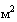 10. Не допускается перемещение биологических отходов в одном транспортном средстве совместно с другими грузами.11. Перемещение биологических отходов, включенных в Перечень подконтрольных товаров, подлежащих сопровождению ветеринарными сопроводительными документами, утвержденный приказом Минсельхоза России от 18 декабря 2015 г. N 648 (зарегистрирован Минюстом России 17 февраля 2016 г., регистрационный N 41118), с изменениями, внесенными приказами Минсельхоза России от 27 июня 2018 г. N 251 (зарегистрирован Минюстом России 28 июня 2018 г., регистрационный N 51477) и от 15 апреля 2019 г. N 193 (зарегистрирован Минюстом России 29 апреля 2019 г., регистрационный N 54547), должно осуществляться при наличии ветеринарных сопроводительных документов, за исключением случаев, когда в соответствии с Ветеринарными правилами организации работы по оформлению ветеринарных сопроводительных документов, утвержденными приказом Минсельхоза России от 27 декабря 2016 г. N 589 (зарегистрирован Минюстом России 30 декабря 2016 г., регистрационный N 45094), с изменениями, внесенными приказом Минсельхоза России от 2 апреля 2020 г. N 177 (зарегистрирован Минюстом России 27 мая 2020 г., регистрационный N 58484), оформление ветеринарных сопроводительных документов не требуется.12. Хранение биологических отходов должно осуществляться в емкостях для биологических отходов, расположенных в помещениях для хранения биологических отходов, оборудованных запирающими устройствами для предотвращения доступа к биологическим отходам посторонних лиц и животных, охладительным или морозильным оборудованием, укомплектованным термометрами (термографами, терморегистраторами) (далее - помещения для хранения биологических отходов), если иное не установлено пунктом 13 Правил.13. Допускается хранение умеренно опасных биологических отходов в емкостях для биологических отходов, расположенных в холодильниках, оборудованных запирающими устройствами для предотвращения доступа к биологическим отходам посторонних лиц и животных и термометрами (термографами, терморегистраторами).14. Стены, перегородки, потолок, пол в помещениях для хранения биологических отходов должны быть выполнены из материалов, устойчивых к воздействию дезинфицирующих средств. Внутренние поверхности помещения для хранения биологических отходов и инвентарь в них не должны иметь деревянных неокрашенных поверхностей.15. Не допускается хранение биологических отходов в одном помещении с продукцией животного происхождения, кормами и кормовыми добавками для животных.16. Хранение биологических отходов в течение 12 часов с момента их образования может осуществляться в емкостях для биологических отходов в местах их образования без учета положений, предусмотренных пунктами 12 - 15, 17 Правил.17. Хранение биологических отходов должно осуществляться:при температуре от 4 до 0 °С - до 2 суток;от минус 1 до минус 7 °С - до 3 суток;от минус 8 до минус 10 °С - до 7 суток;от минус 11 до минус 17 °С - до 30 суток;от минус 18 °С и ниже - до 12 месяцев.18. Для хранения умеренно опасных биологических отходов, образовавшихся на территории личных подсобных хозяйств, крестьянских (фермерских) хозяйств, хозяйств индивидуальных предпринимателей, организаций, осуществляющих разведение и содержание животных (далее - хозяйства), в течение не более чем 48 часов с момента их образования допускается размещение емкостей для биологических отходов на территории хозяйства на площадке для временного хранения биологических отходов, которая должна быть оборудована навесом, иметь твердое, влагонепроницаемое покрытие с уклонами, обеспечивающими стоки и отвод сточных вод и атмосферных осадков, без учета положений, предусмотренных пунктами 12-17 Правил. Площадка для временного хранения биологических отходов должна быть расположена на границе территории хозяйства с подветренной стороны по отношению к местам для содержания животных и иметь подъездные пути.19. Переработка умеренно опасных биологических отходов допускается в целях производства кормов и кормовых добавок для животных, удобрений, биогаза и другой продукции технического назначения.20. Переработка умеренно опасных биологических отходов, контаминированных возбудителями болезней животных, должна осуществляться при соблюдении режимов, обеспечивающих инактивацию возбудителей болезней животных.21. Переработка особо опасных биологических отходов не допускается.22. Ввоз в хозяйства умеренно опасных биологических отходов для хранения, переработки и (или) утилизации допускается с территории хозяйств, расположенных в регионе со статусом "благополучный регион"2 по заразным болезням животных. Места хранения, переработки и утилизации ввезенных биологических отходов должны располагаться на расстоянии не менее 1000 м от мест содержания животных и (или) хранения продукции животного происхождения.23. Хозяйства, осуществляющие убой животных, юридические лица и индивидуальные предприниматели, в процессе деятельности которых образуются умеренно опасные биологические отходы, вправе перерабатывать умеренно опасные биологические отходы путем предварительного измельчения и последующей проварки в котлах или иных емкостях не менее 2 часов при температуре не менее 100 °С. Полученная продукция используется в течение 12 часов с момента приготовления для кормления животных, за исключением крупного рогатого скота, овец, коз, или направляется на переработку и (или) на утилизацию.24. Утилизация умеренно опасных биологических отходов должна осуществляться путем сжигания в печах (крематорах, инсинераторах) или под открытым небом в траншеях (ямах) до образования негорючего остатка либо захоронения в скотомогильниках или отдельно стоящих биотермических ямах, строительство и ввод в эксплуатацию которых осуществлены до 31 декабря 2020 г. включительно.25. Утилизация особо опасных биологических отходов должна осуществляться под наблюдением специалиста в области ветеринарии, являющегося уполномоченным лицом органов и организаций, входящих в систему Государственной ветеринарной службы Российской Федерации (далее - государственный специалист в области ветеринарии), путем сжигания в печах (крематорах, инсинераторах) или под открытым небом в траншеях (ямах) до образования негорючего остатка.26. Под открытым небом в траншеях (ямах) под наблюдением государственного специалиста в области ветеринарии допускается сжигать биологические отходы, образующиеся при отгонном животноводстве, включая оленеводство, в районах Крайнего Севера, перечень которых устанавливается Правительством Российской Федерации .27. Способы устройства и размеры траншей (ям) для сжигания биологических отходов должны обеспечивать нахождение продуктов сжигания биологических отходов в пределах траншеи (ямы).28. Зола и другие негорючие остатки должны закапываться в той же траншее (яме), в которой проводилось сжигание биологических отходов.29. Утилизация умеренно опасных биологических отходов путем захоронения в скотомогильниках или отдельно стоящих биотермических ямах должна осуществляться под наблюдением государственного специалиста в области ветеринарии в скотомогильниках или отдельно стоящих биотермических ямах, соответствующих требованиям, указанным в пункте 24 Правил, при соблюдении условий, обеспечивающих изоляцию захораниваемых умеренно опасных биологических отходов от объектов внешней среды (почвы, воды) и недопущение к ним посторонних физических лиц и животных.30. К захоронению в скотомогильнике или отдельно стоящей биотермической яме допускаются умеренно опасные биологические отходы после подтверждения отсутствия возбудителей африканской чумы свиней, бешенства, блютанга, высокопатогенного гриппа птиц, гриппа лошадей, губкообразной энцефалопатии крупного рогатого скота, оспы овец и коз, сапа, скрепи овец и коз, сибирской язвы, трихинеллеза, туляремии, чумы крупного рогатого скота, чумы мелких жвачных животных, эмфизематозного карбункула (эмкара), ящура по результатам лабораторных исследований.31. Повторное захоронение умеренно опасных биологических отходов в скотомогильнике или отдельно стоящей биотермической яме возможно через 2 года после последнего захоронения биологических отходов и исключения возбудителя сибирской язвы в пробах гумированного остатка, отобранных по всей глубине ямы через каждые 0,25 м. Гумированный остаток захоранивают на территории скотомогильника или отдельно стоящей биотермической ямы в землю.32. На территории скотомогильника и отдельно стоящей биотермической ямы запрещается пасти скот, косить траву, перемещать землю и гумированный остаток за пределы скотомогильника и отдельно стоящей биотермической ямы.33. Запрещается захоронение биологических отходов в землю, вывоз их на свалки, сброс в бытовые мусорные контейнеры, в поля, леса, овраги, водные объекты, если иное не установлено правилами рыболовства, утвержденными федеральным органом исполнительной власти в области рыболовства в соответствии со статьей 43.1 Федерального закона от 20 декабря 2004 г. N 166-ФЗ "О рыболовстве и сохранении водных биологических ресурсов" (Собрание законодательства Российской Федерации, 2004, N 52, ст. 5270; 2018, N 53, ст. 8401).------------------------------1 Статья 2.1 Закона Российской Федерации от 14 мая 1993 г. N 4979-1 "О ветеринарии".2 Пункт 2.4 Ветеринарных правил проведения регионализации территории Российской Федерации, утвержденных приказом Минсельхоза России от 14 декабря 2015 г. N 635 (зарегистрирован Минюстом России 23 марта 2016 г., регистрационный N 41508).3 Статья 2 Закона Российской Федерации от 19 февраля 1993 г. N 4520-1 "О государственных гарантиях и компенсациях для лиц, работающих и проживающих в районах Крайнего Севера и приравненных к ним местностях" (Ведомости Съезда народных депутатов Российской Федерации и Верховного Совета Российской Федерации, 1993, N 16, ст. 551; Собрание законодательства Российской Федерации, 2004, N 35, ст. 3607).МинистрД.Н. Патрушев